José dos Soares de Soares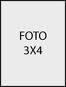 Endereço: Rua Getúlio Vargas, 999CEP: 99999-999 – São Pedro / UF	Fone: (99)99999999	  E-mail: xxxxxxxx@mail.com.br Celular: (99) 99999999 ObjetivoVendedor júniorQualificaçãoHabilidades com pessoas, facilidade para mudanças, trabalho em equipe e aceitação de novas idéias;  Dinâmico, tem iniciativa e espírito de liderança. Conhecimentos de editores de texto, planilha Excel e Internet. Conhecimento de Inglês fluente.FormaçãoEm andamento - Bacharelado em Administração de Empresas - PUCRJ;Cursos Adicionais2010 – Liderança. (Empresa ABC);2010 – Trabalho em equipe. (Empresa XYZ);2010 – Telemarketing. (Empresa ABC);	2009 – Técnica de Vendas. (Empresa XYZ);ExperiênciaColoque sua experiência profissional, que serão eventuais trabalhos quejá realizou no centro acadêmico da sua faculdade, estágios, trabalhos emempresas júnior, acrescentados das funções e responsabilidades quetinha na empresa.